MINISTRIA E ARSIMIT DHE E SHKENCËSBYROJA E ZHVILLIMIT TË ARSIMIT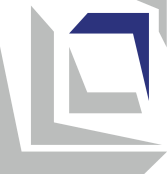 Programi mësimorArsimi muzikorpër klasën III Shkup, 2022LIDHSHMËRIA ME STANDARDET KOMBËTARE	  	Rezultatet e mësimit të paraqitura në programin mësimor shpiejnë drejt përfitimit të kompetencave vijuese të përfshira në fushën “Shprehjaartistike dhe kultura” nga standardet kombëtare:
                Programi mësimor gjithashtu i përfshin edhe kompetencat relevante në fushat e Standardeve kombëtare: Shkrim-leximi digjital, Zhvillimi personal dhe social, dhe Shoqëria dhe kultura demokratike.Shembuj të aktiviteteveMësuesi paraqet regjistrimet audio të kitarës, harmonikës (nga kompozimet e rekomanduara) veçmas dhe më pas të dyja bashkëinstrumentet, ndërsa nxënësit njohin instrumentin që po dëgjojnë nëpërmjet tingullit të instrumentit. Prezantimet vizuale më pas shfaqen përmes fotografive, vizatimeve ose video incizimeve të performancave për t'i njohur studentët me formën dhe pamjen e kitarës dhe fizarmonikës. Nxënësit dëgjojnë kompozimin "Petre dhe ujku" nga Sergei Prokofiev, pasi mësuesi u tha më parë idenë e kompozitorit: përmes tregimit të djalit Petre dhe shokëve të tij kafshë e shpendë në një luftë të guximshme me ujkun për të. Prezantoni dëgjuesit e rinj me orkestrën simfonike dhe instrumentet dhe grupet e instrumenteve që e përbëjnë atë. Nxënësit me ndihmën e mësuesit dhe të udhëhequr nga teksti i tregimit njihen me instrumentet, pamjen dhe tingullin e tyre, si dhe personazhet e personazheve që i interpretojnë ato. Mësuesi/ja përqendron vëmendjen në grupet e instrumenteve sipas ndërtimit dhe mënyrës së marrjes së tonit - tela, tunxh dhe goditje. Gjithashtu, nxënësit, me ndihmën e mësuesit, arrijnë në përfundimin se çdo personazh është paraqitur me muzikën e vet. Nëpërmjet demonstrimit të disa prej shembujve të treguar nga muzika popullore nga mësuesi/ja, nxënësit njohin tingullin dhe ngjyrën e tonit të instrumenteve popullore tambura/çiftelia dhe kemane. Nëpërmjet diskutimit të ndërsjellë ata i gjejnë atongjashmëritë dhe ndryshimet midis dy instrumenteve.Mësuesi prezanton regjistrime audio ose video të këngëve dhe valleve popullore nga bashkësitë e ndryshme etnike që jetojnë në Republikën e Maqedonisë në të cilat përdoren instrumentet tambura/çiftelia dhe khemane dhe me nxënësit identifikojnë se cilën popullore, këngë/valle cilit komunitet i përket. Mësuesi/ja demonstron shembuj muzikorë të muzikës për të kënduar (vokale), muzikë për të luajtur (instrumentale), muzikë për të kënduar dhe luajtur (vokalo-instrumentale) dhe nxënësit përpiqen të dallojnë shfaqje të llojeve të ndryshme kur dëgjojnë përsëri.zëra, instrumente, grupe instrumentesh, ansamble interpretimi.Mësuesi paraqet pjesë muzikore nga lloje të ndryshme muzikore, duke përfshirë pjesët e dëgjuara në klasat e mëparshme (klasike, popullore, muzikë nga filmat e animuar, muzikë për fëmijë) dhe nxënësit diskutojnë mjetet e tyre të shprehjes, qëllimin, emocionet dhe karakterin. Nxënësit bëjnë një “Kujtime muzikore” për kompozimet që dëgjuan. Nëpërmjet regjistrimeve audio/video të këngëve popullore dhe lojërave/valleve popullore, nxënësit identifikojnë instrumentet muzikore, përcaktojnë karakteristikat e këngëve/valleve dhe diskutojnë për ngjashmëritë dhe ndryshimet në tingull.Nxënësit bëjnë një libër/dërrasë “Pasuria e të parëve tanë”. në të cilat prezantojnë këngët/vallet përmes ilustrimeve dhe tekstit.Nxënësit ndahen në dy grupe (gazetarë dhe dëgjues) për të luajtur “Intervistë”. Me ndihmën e mësuesit paraqesin pyetje për dëgjuesin e muzikës: Cila është kompozimi/kënga/etj e preferuar. Pse është e preferuara juaj? Cilin kompozitor njihni? etj. “Gazetarët” i bëjnë pyetjet dhe “dëgjuesit” u përgjigjen atyre. Më pas rolet ndryshojnë. Luhet loja “Music Memory”. Bazuar në shembujt e dëgjuar më parë (përfshirë klasën e parë dhe të dytë) të llojeve të ndryshme të muzikës, mësuesi demonstron regjistrime audio dhe video të pjesëve karakteristike të kompozimeve dhe nxënësit dallojnë se për cilën këngë ose kompozim bëhet fjalë dhe përpiqen të gjejnë emrin. të autorit (për muzikën klasike).Nëpërmjet një loje interaktive ose kuiz, mësuesi demonstron shembuj të dëgjimit të muzikës me karakter të ndryshëm, të rekomanduar përduke dëgjuar në këtë program, ashtu si edhe në orët e mëparshme, nxënësit përpiqen të njohin, të përcaktojnë karakterin e muzikës dhe të listojnë disa mjete shprehëse me të cilat arrihet ajo (ritmi i ngadaltë/i shpejtë/i moderuar, tonet e larta/të ulëta,duke luajtur ose kënduar me zë të lartë/qetë, i lidhur/shkëputur).Kompozime të rekomanduara për realizimin e temës:grupe instrumentesh orkestrale duke degjuar pjesen "Petre dhe Ujku"https://www.youtube.com/watch?v=9ueGfjBKbiE&t=1s&ab_channel=DigaPix- orkestër:https://www.youtube.com/watch?v=E9PiL5icwic&list=RDE9PiL5icwic&start_radio=1&rv=E9PiL5icwic&t=60 Ravel: Bolero (fragmente sipas zgjedhjes së mësuesit)me tela:https://www.youtube.com/watch?v=UzEX0-nwN4Y&feature=share&fbclid=IwAR0ng-ozMF3-jHbQHST1ipY63dVHo-  Mozart: "Muzikë e vogël e natës" 1 lëvizje, fragment alegrotunxh:https://www.youtube.com/watch?v=NEKD0UO1RMg - Disney: 13 Tema nga hitet e filmave të animuar - Orkestra https://www.youtube.com/watch?v=AXAe9wWJwXA - Casella: Teknologji, për orkestër me goditjeinstrumente:Harmonika:https://www.youtube.com/shorts/TcKVO91u9DY  Toma Proshev: Kali im https://www.youtube.com/watch?v=CgCMBFcifVE  Tema nga filmi, Piratët e Karaibeve: Ai është një pirat https://www.youtube.com/watch?v=elYSQkTWfTw&ab_channel Piazzolla: Libertango https://www.youtube.com/watch?v=2qDCQ3S2Ajo Më e mira e muzikës klasike të fizarmonikësgitarahttps://www.youtube.com/watch?v=KzEFQW9CXGc Rodrigo: Koncert për Aranjuez, 2 lëvizje-. Adagio / interpretuar nga Pablo Sanz Villera https://www.youtube.com/watch?v=BJKYjXe6ACE&ab_channel=aissav-  Performanca e kitarës së instrumentit, nga një fëmijë interpretues https://www.youtube.com/watch?v=zuQ1Hfy_DNA  Vivaldi: Koncert për kitarë dhe tela, në D major https://www.youtube.com/watch?v=gG3bV1ZWYng  Balada rock e viteve '70 dhe '80, kitarë elektriketambu/qiftelihttps://www.youtube.com/watch?v=gCxphJHU5Ds- Valle osogove, me tambu/qefteli https://www.youtube.com/watch?v=x2CZ3_f1Vy8&ab_channel=RatkoDautovski- Dragan Dautovski me tambu/qifteli, fragmente të zgjedhjedhura nga mësuesithttps://www.youtube.com/watch?v=45CwRE9l71A&t=18s&ab_channel=albafolk2007/- Qiftelia, interpretuese e instrumentit qiftelia https://youtu.be/2IBf98lli-k performanca e qiftelis, Doruntina Rexhepikemanihttps://www.youtube.com/watch?v=mgyTlvE0B1A&t=39s&ab_channel=ArhivaMakedonijа-  Film dokumentar për prodhimin e kemanit https://www.youtube.com/watch?v=6QkfDX4AwO0&ab_channel=TosheOgnjanov-  muzikë për fëmitëhttps://www.youtube.com/watch?v=OxJLBq2R44s    Valle pa kufij, kori i fëmijëve "Zeri i femijeve te Shkupit" https://www.youtube.com/watch?v=TDBaXdHGexw   Biljana platno beleshe, kori për fëmijë "Kambanat maqedonase" https://www.youtube.com/playlist?list=PLudg2mgYY40ArIkpl2iCTrKUk0ZKIv1oO-   albume për fëmijë të kompozitorëve maqedonasmuzikë klasikehttps://youtu.be/8gjNhJ7l7Mk  Saint-Saens: Kangur - i prerë https://www.youtube.com/watch?v=cXEy_UfSgCU   Saint-Saens: Mjellma - e lidhur (të dyja kompozimet mund të përdoren gjithashtu për lëvizje)https://youtu.be/_HPtSftZ3b0 Musorgski: Baleti i zogjve të paçelë (orkestër), i prerë  https://www.youtube.com/watch?v=8cJSbWtTia4 Musorgrski: Baleti i zogjve të paçelë (orkestër), i prerë, animacionhttps://www.youtube.com/watch?v=rDdcw_p3eJg- Çajkovski: Liqeni i Mjellmave - Vallja e Mjellmave të Vogla (Hyrje në Balet)https://www.youtube.com/watch?v=nKYyZGtQaok Çajkovski: Arrëthyesi - vallëzimi kinez (Hyrje në balet)muzikë popullorehttps://www.youtube.com/watch?v=enXw5SuU9qo/https://www.youtube.com/watch?v=PzW2hBOvD0Y  Zakonet popullore - Dasma, Sasa,Kamenica Maqedonasehttps://www.youtube.com/watch?v=Z8bRVeZ91IM  Jovano, Jovanke - Toshe Proeski https://www.youtube.com/watch?v=hxloPBI_KYs&ab_channel=LjubomirTrpovski , Grupi vokal NU "Dance" u ul për të ngrënë darkë https://www.youtube.com/watch?v=UzsXEIRfD50&ab_channel-  Soliste NU "Dance", Filka Momahttps://youtu.be/Fg0Z8lOyYk4 Mos qëndro Done Donke - kori i fëmijëve "Këmbanat e Maqedonisë" dhe grupi "Kalabalak"https://youtu.be/RXOB1hWQUHw Manastiri qzteti im- kori i femijeve "Kambanat maqedonase"https://youtu.be/RnJHUHkrfQo Ata e dërguan gjyshin në mal - kori i fëmijëve "Këmbanat e Maqedonisë"Shembuj për aktivitete:Mësuesi/ja së bashku me nxënësit përpunojnë një këngë me vesh. Fillimisht përpunohet teksti, me bisedë për përmbajtjen dhe fjalët e panjohura, me shqiptim ritmik të fjalëve me diksion të qartë e të pastër dhe me theksim të saktë të rrokjeve të caktuara. Pastaj ju mësonimelodia së bashku me tekstin sipas frazave dhe njësive më të mëdha. Në fund, kënga këndohet tërësisht me elemente interpretuese: dinamikë,interval, karakter, formulim. Vëmendje i kushtohet frymëmarrjes së duhur dhe pozicionimit të trupit.Nxënësit ndjekin ritmin, ritmin, dinamikën dhe artikulimin e kompozimeve dhe këngëve që dëgjojnë duke përdorur instrumente ritmike për fëmijë dhe/ose instrumente të punuar me dorë.Nxënësit luajnë instrumente melodike (metalofon, melodikë, flaut/fyll dhe të tjera sipas aftësive dhe afiniteteve të nxënësve) me vesh, duke përdorur pozicionin e duhur të gishtit dhe teknikën bazë të lojës. Nxënësit përcaktojnë pozicionin e shënimeve sol1, mi 1, la 1, re 1 dhe do 1 duke vendosur figura të rreshtit të pestë në vendin e duhur.Nxënësit ndahen në dy rrathë për të luajtur “Baletin”. Mësuesi/ja u luan video/audio nxënësve dhe nxënësvesipas muzikës lëvizin si balerinat/balerinat në shembullin muzikor të lidhur/shkëputur (https://youtu.be/53lc7pP1SY4 - Legato/ Lëvizja Staccato).Nxënësit kalojnë në muzikën e "Kangur" dhe "Mjellma" sipas ritmit (të shkëputur, që lidhet).Pasi njihen me numrat koreografikë “Vallja e mjellmave të vogla” dhe “Vallja kineze”, nxënësit kalojnë në muzikë, duke imituar kërcimtarët ose duke bërë lëvizjet e tyre si balerin/balerinë.Mësuesi/ja lexon tregimin “Pjetri dhe ujku” dhe nxënësit e dramatizojnë sipas roleve të tyre të ndara duke lëvizur një skenografi të përgatitur paraprakisht. Shembull për mësuesin: https://youtu.be/J8wMOkP816Y – "Pjetri dhe Ujku" (dramë)Njihen nxënësit me kërcimin meksikan “La Raspa”. Së pari, pjesët ritmike mësohen duke përdorur një filxhan sipas udhëzimeve: https://www.youtube.com/watch?v=XooeCc6DKgs&ab_channel=RhythmRecess- . Pasi të përvetësohet modeli i rimimit, ai mësohethapat në valle, sipas videos udhëzuese: https://www.youtube.com/watch?v=Fl-WcwNJKu0&ab_channel=FolkdanceNoa-am- . Vallja kryhet në çifte. Në fillim, trupi është në një pozicion të drejtë me krahët në gjysmë. Këmbët po lëvizin. Pjesa A: 3+3 pushim 3+3 pushim – gërshërë.Pjesa B: duke u kthyer në një rreth me partnerin nën krah (2 shufra), ndërroni anën (2 shufra). Dhe pjesa përsëritet. Pjesa B përsëritet.Nxënësit njihen me “Polkën”. Në fillim trupi është i drejtë, krahët janë të kryqëzuar përpara. Pjesa A: duart e kryqëzuara përpara, duke ndryshuar në mënyrë alternative këmbën në anën. Pjesa B: krahët kryqëzohen dhe hapen anash përpara, lëvizja në këmbë mbetet e njëjtë. Pjesa B: 4 kërcime majtas, 4 kërcime djathtas, 1 lëvizje rrethore rreth vetes. Pjesa B përsëritet. Lidhja e tutorialit: https://www.youtube.com/watch?v=e-vDTAX4iBE&t=5s&ab_channel=Dance%27nBeatsLab-Kompozime të rekomanduara për realizimin e temës:këngë për fëmijëhttps://youtu.be/UgEZzu6ErDY Nightingale Artë: Hajde 	 https://youtu.be/OvYAE5Gk4vY Sapo të jesh i lumtur                https://youtu.be/NJArLQwDQWI Streams: Eko song https://youtu.be/5de3aZhJ4hc Streams: Fëmijë nga e gjithë bota https://www.youtube.com/watch?v=4YFwnu2qihQ Streams: Pranvera                       https://www.youtube.com/watch?v=xoZYy58AkO4 Ylli https://www.youtube.com/watch?v=zsfH-xLtteA Raven e pyllit - Kori i fëmijëve të qytetit "Zëri i fëmijëve të Shkupit"    https://www.youtube.com/watch?v=XZUnFuoETvA Ofroni muzikë: Kire Bananamen https://www.youtube.com/watch?v=3SlpiDdKOfI Jep muzikë: E zezë, e verdhë, e bardhë  https://www.youtube.com/watch?v=Jud_yoAVCUA Jep muzikë: ShokuMuzika e destinuar për lojëra muzikore dhe lëvizje (shembuj të tjerë nga lista mund të përdoren gjithashtu për lojëra muzikore) https://www.youtube.com/watch?v=rDdcw_p3eJg  Çajkovski: Liqeni i Mjellmave - Vallja e mjellmave të vogla (për të kryer koreografi)https://www.youtube.com/watch?v=nKYyZGtQaok Çajkovski: Arrëthyesi -  Valle Kineze (për kryerjen e koreografisë)https://youtu.be/8gjNhJ7l7Mk  Saint-Saens: Kangur - prerje (për lojën e lëvizjes muzikore)https://www.youtube.com/watch?v=cXEy_UfSgCU  Saint-Saens: Mjellma - e lidhur (për lojën muzikore në lëvizje)Këngë popullore për fëmijë në gjuhë të tjera mësimorePër mësimin e gjuhës boshnjakehttps://youtu.be/ETPSPr0rbLw Sve naše ljubavi - Dječiji hor "Princesha krofne"/Të gjitha dashuritë tona – Kori i fëmijëve "Princesha krofne"Për mësimin e gjuhës serbehttps://youtu.be/IKiztfdc7Hs Музика на струју - дечји хор Чаролија/ Muzika elektrike – Kori i fëmijëve Magjik https://www.youtube.com/watch?v=nRl407E4kxs Колачићи - дечји хор Чаролија/ Biskota - Kori i fëmijëve Magjikhttps://youtu.be/kVBLAY852bg Сплет српских игара - Колибри/Детски хор РТС / Orkestra Simfonike/Lojërat serbe të Spletit Për mësimin e gjuhës shqipehttps://youtu.be/ShscnBNpKes - Kori i fëmijëve "Sounddance" Orahttps://youtu.be/jfeTYows9oE Cila jam cila je https://youtu.be/Aq6ps5srUvU Fëmijët janë vet bukuria https://youtu.be/V6nYnqDnnwI Ty në rërë të vizatoj https://youtu.be/tvIAJiT9l5M Kori i zogjve https://youtu.be/we0NeMKbniQ Ne jemi gjelbërimi https://youtu.be/Y6Idc5tJz64 4 Stinët https://youtu.be/iXCz3wmg_7M Do, re, mi (nga filmi i animuar)	Për mësimin e gjuhës turke               https://youtu.be/rGGZnh8W7Oo Gezegenler/ Planeti               hhttps://youtu.be/jgYlHOlcw2U Bilmece/ Lojë me bashkim pjesësh figure- TRT Ankara Radyosu Çok Sesli Çocuk Korosuhttps://www.youtube.com/watch?v=iOM0uwSC0U4 Masallara İnan/Beso në përrallahYttps://www.youtube.com/watch?v=0Cpe4YqA1Bs Hayat Bayram Olsa/Sikur jeta të ishte si një festëhttps://www.youtube.com/watch?v=XIdEWP3R-7c Fulio - Chavorikani parada/Parada e fëmijëve (në gjuhën rome)Ehttps://www.youtube.com/watch?v=xkJYDRgSo9w Sadije - Mami të dua (në gjuhën rome)  	Mësuesi siguron inkluzivitet duke përfshirë të gjithë nxënësit në të gjitha aktivitetet gjatë orës së mësimit. Ai i mundëson secilit fëmijë të angazhohet në mënyrë njohëse dhe emocionale përmes përdorimit të qasjeve të përshtatshme (individualizimi, diferencimi, puna në grup, mbështetja e shokëve në klasë). Gjatë punës me nxënës me aftësi të kufizuara, aplikon një plan arsimor individual (me rezultate të përshtatura të të mësuarit dhe standarde vlerësimi) dhe, kur është e mundur, përdor mbështetje shtesë nga persona të tjerë (asistentë personal dhe arsimor, ndërmjetësues arsimor, tutorë vullnetarë dhe profesionistë nga shkollat e qendrave resurse). Monitoron të gjithë nxënësit rregullisht, veçanërisht ata nga grupet e cenueshme, në mënyrë që të jetë në gjendje të identifikojë vështirësitë e të mësuarit në kohën e duhur, për t'i inkurajuar dhe mbështetur ata në arritjen e rezultateve nga të mësuarit. Gjatë realizimit të aktiviteteve, mësuesi i trajton njësoj si djemtë ashtu edhe vajzat, duke u kujdesur që të mos u caktojë role stereotipike gjinore. Gjatë formimit të grupeve të punës, bëhet një përpjekje për të siguruar balancën gjinore. Gjatë zgjedhjes së materialeve mësimore përdoren shembuj të cilët promovojnë interkulturalizmin (për shembull, këngët dhe folklori në gjuhët e bashkësive etnike).Gjithmonë kur është e mundur, mësuesi përdor integrimin e aktiviteteve/koncepteve nga lënda Arsimi muzikor me përmbajtjet/standardet nga lëndët e tjera në planifikimin dhe realizimin e mësimit. Në këtë mënyrë, kjo lëndë i motivon nxënësit në mësimin e lëndëve të tjera dhe ndihmon në zotërimin e tyre më të lehtë.                Për t'iu mundësuar nxënësve të arrijnë standardet e pritshme të vlerësimit, mësuesi monitoron dhe vlerëson rregullisht arritjet e nxënësve gjatë mësimit. Treguesit mblidhen për aktivitetet e tyre, motivimin për krijimin e artit, angazhimin, përkushtimin në punë, punën individuale, tandem dhe në grup. Për pjesëmarrjen në aktivitete, nxënësit marrin informata kthyese të cilat tregojnë nivelin e suksesit në realizimin e aktivitetit/detyrës dhe japin udhëzime për përmirësim (vlerësim formues). Për atë qëllim, mësuesi monitoron dhe vlerëson:përgjigjet me gojë në pyetjet e parashtruara nga mësuesi ose nga shokët e klasës;performanca praktike individuale (të kënduarit, luajtja në instrumente muzikore për fëmijë dhe lojëra muzikore);performanca praktike në grup.Gjatë monitorimit të arritjeve të nxënësve, mësuesi duhet t'i kushtojë vëmendje të veçantë qasjes individuale ndaj arritjeve të secilit nxënës individualisht. Të gjitha aktivitetet e performancës së nxënësve vlerësohen sipas pjesëmarrjes aktive, jo sipas nivelit të zhvillimit të dëgjimit, zërit dhe aftësive motorike.             Në fund të vitit, bëhet një vlerësim përshkrues përmbledhës i standardeve të arritura të vlerësimit. Në fund të vitit shkollor, nxënësit marrin vlerësim numerik.Lënda mësimore Arsimi muzikorLloji/kategoria e lëndës mësimore I detyrueshëm   KlasaIII ( e tretë)Temat mësimore në programin mësimorDëgjojmë muzikë Këndojmë, performojmë dhe kërcejmëNumri o orëve1 orë në javë/36 orë në vitPajisjet dhe mjetetKlasë (kabinet) e specializuar e cila përveç mjeteve standarde dhe mjeteve ndihmëse është e pajisur edhe me:instrumente ritmike dhe melodike për fëmijë (shkopinj ritmikë, daulle, duartrokitje, trekëndësh, cembale, dajre, daulle të madhësive të ndryshme, kastaneta, gong, cembale,ksilofon, maraka, metalofon, melodikë, flaut/tas me bllok);burime të ndryshme mësimi nga natyra dhe mjedisi i afërt (fletë letre me ngjyra, gjethe të thata nga pemët, shufra prej druri ose metali, qelqi, druri, sende metalike me tinguj të ndryshëm në klasë);materiale të shtypura (manuale, revista, gazeta); printime dydimensionale - të paprojektuara (foto, fotografi, postera, ilustrime);pajisje për riprodhimin e regjistrimeve audio dhe video (pajisje CD dhe DVD, pajisje hi-fi, marrës TV, kompjuter me akses në internet, altoparlantë cilësorë, projektor LCD, pllakë inteligjente);piano/piano/piano elektrike ose ndonjë instrument tjetër me kalitje muzikore; regjistrime audio dhe video: CD audio dhe video me përmbajtje të përshtatshme; tabela e bardhë interaktive.Normativi i kuadrit arsimorPunën edukative-arsimore në klasën e katërt mund ta realizojë personi i cili është:profesor/arsimtar/mësues i mësimit klasor, VII/1 ose VI/1 (sipas KMK) dhe 240 SETK;pedagog i diplomuar, VII/1 ose VI/1 (sipas KMK) dhe 240 SETK.Nxënësi/nxënësja di dhe/ose është i/e aftë:Nxënësi/nxënësja di dhe/ose është i/e aftë:VIII-A.1të manifestojë njohuri për format e ndryshme të shprehjes artistike nga të gjitha fushat e kulturës (letërsi, muzikë, arte pamore, arte interpretuese, arte dekorative, arkitekturë, dizajn), VIII-A.3t’i shprehë idetë, përvojat dhe emocionet e tyre, duke përdorur forma artistike ose të tjera të shprehjes krijuese (individuale ose kolektive),VIII-A.4për t’i interpretuar idetë, përvojat dhe emocionet e shprehura në produktet e artit të krijuara nga të tjerët që i përkasin kulturave së tyre ose të tjera,VIII-A.5të manifestojë njohuri për kulturën e vet dhe mënyrat e ndryshme të shprehjes së saj përmes letërsisë dhe arteve pamore, muzikës dhe vallëzimit, objekteve dhe produkteve të tjera kulturore,VIII-A.6t’i identifikojë dallimet dhe ngjashmëritë midis kulturës së vet dhe kulturave të tjera në mjedisin e vet më të ngushtë dhe më të gjerë dhe të analizojë lidhjen dhe ndërvarësinë e tyre.VIII-B.2qëndrimi kritik ndaj veprave të ndryshme të artit është i rëndësishëm për zhvillimin e vlerave estetike individuale dhe shoqërore.Nxënësi/nxënësja di dhe është i/e aftë:Nxënësi/nxënësja di dhe është i/e aftë:IV-A.2të vlerësojë kur dhe në çfarë mënyre është i nevojshëm edhe përdorimi efektiv i TIK për të zgjidhur një detyrë/problem;IV-A.5të përcaktojë se çfarë informacioni i nevojitet, të gjejë, të zgjedhë dhe të shkarkojë të dhëna, informacione dhe përmbajtje digjitale;V-A.4të bëjë vlerësim të aftësive dhe arritjet e tija/saja (duke përfshirë pikat e forta dhe të dobëta) dhe mbi atë bazë të përcaktojë prioritetet që do t'i mundësojnë atij/saj të zhvillohet dhe përparojë;V-A.6të vendosë synime për të mësuar dhe zhvillim personal dhe të punojnë për tejkalimin e sfidave që paraqiten në rrugën drejt arritjes së tyre;V-A.7të vendosë synime për të mësuar dhe zhvillim personal dhe të punojnë për tejkalimin e sfidave që paraqiten në rrugën drejt arritjes së tyre;V-A.14t’i përdorë përvojat e veta për ta lehtësuar mësimin dhe për ta përshtatur sjelljen e vet në të ardhmen;V-A.15të dëgjojë në mënyrë aktive dhe të reagojë në mënyrë të përshtatshme, duke treguar empati dhe mirëkuptim për të tjerët dhe duke shprehur shqetësimet dhe nevojat e veta në mënyrë konstruktive;V-A.17të bashkëpunojë me të tjerët në arritjen e qëllimeve të përbashkëta, duke ndarë pikëpamjet dhe nevojat e veta me të tjerët dhe duke marrë parasysh pikëpamjet dhe nevojat e të tjerëve;V-A.19të kërkojë informacion kthyes dhe mbështetje për veten, por gjithashtu të ofrojë informacione kthyese dhe mbështetje konstruktive në dobi të të tjerëve;VI-A.5t’i kuptojë dallimet midis njerëzve mbi çfarëdo baze (përkatësia gjinore dhe etnike, mosha, aftësitë, statusi social, etj.);VI-A.6ta njohë praninë e stereotipave dhe paragjykimeve mes vetes dhe të tjerëve dhe të kundërshtojë diskriminimin;Nxënësi/nxënësja kupton dhe pranon se:Nxënësi/nxënësja kupton dhe pranon se:IV-B.1shkrim-leximi digjital është thelbësor për jetën e përditshme – e lehtëson mësimin, jetën dhe punën, kontribuon në zgjerimin e komunikimit, krijimtarisë dhe inovacionit, ofron mundësi të ndryshme për argëtim;V-B.3arritjet personale dhe mirëqenia e dikujt në masë të madhe varen nga puna që ai/ajo investon dhe rezultatet që i arrin;V-B.4çdo veprim që e ndërmerr ka pasoja për të/saj dhe/ose mjedisin e tij/saj;V-B.7iniciativa, këmbëngulja dhe përgjegjësia janë të rëndësishme për zbatimin e detyrave, arritjen e qëllimeve dhe tejkalimin e sfidave në situatat e përditshme;V-B.8ndërveprimi me të tjerët është i dyanshëm - ashtu siç ka të drejtë t'i kërkojë të tjerëve që t'i mundësojnë atij/asaj të jetë i kënaqur me interesat dhe nevojat e tij/saj, po ashtu edhe ai/ajo ka përgjegjësi t'u japë hapësirë të tjerëve për të kënaqur interesat dhe nevojat e tyre;Tema:  DËGJOJMË MUZIKËNumri i përgjithshëm i orëve: 18Tema:  DËGJOJMË MUZIKËNumri i përgjithshëm i orëve: 18Rezultatet nga mësimiNxënësi/nxënësja do të jetë i/e aftë të:njeh instrumentet muzikore (kitarë, harmonikë) dhe grupe instrumentesh (tele, tunxh, goditje) në shfaqje orkestrale; të dallojë muzikën për fëmijë, muzikën popullore, muzikën nga filmat e animuar, muzikën klasike dhe të njohë disa shembuj të secilit lloj;tregon dhe lidh disa mjete shprehëse muzikore për të vlerësuar personazhin në kompozimet e dëgjuara;njeh këngët, lojërat dhe instrumentet popullore (tambura/çiftelia, çemane) të bashkësive etnike që jetojnë në RS të Maqedonisë.Rezultatet nga mësimiNxënësi/nxënësja do të jetë i/e aftë të:njeh instrumentet muzikore (kitarë, harmonikë) dhe grupe instrumentesh (tele, tunxh, goditje) në shfaqje orkestrale; të dallojë muzikën për fëmijë, muzikën popullore, muzikën nga filmat e animuar, muzikën klasike dhe të njohë disa shembuj të secilit lloj;tregon dhe lidh disa mjete shprehëse muzikore për të vlerësuar personazhin në kompozimet e dëgjuara;njeh këngët, lojërat dhe instrumentet popullore (tambura/çiftelia, çemane) të bashkësive etnike që jetojnë në RS të Maqedonisë.Përmbajtjet (dhe konceptet)Standardet e vlerësimitVegla dhe tinguj muzikorë(grupe instrumentesh orkestrale: tela, tunxh, perkusion; instrumente muzikore: fizarmonikë, kitarë; vegla popullore: tambura/çiftelia, kemane) Njeh fizarmonikën dhe kitarën, vizualisht dhe përmes dëgjimit. Bën dallimin midis grupeve të instrumenteve orkestrale, vizualisht dhe dëgjimisht. Bën dallimin mes tambura/çiftelisë dhe kemanes, vizualisht.Llojet e muzikës(muzikë klasike, muzikë për fëmijë, muzikë filmi të animuar, muzikë popullore, kompozitor)(Të njëjtat lloje të muzikës përsëriten në të gjitha klasat, por në çdo klasë të mëvonshme ato përsëritenprezantojnë vepra/kompozime të reja më komplekse për dëgjim.)Identifikon se çfarë lloj muzike po dëgjon bazuar në kompozimet që ka dëgjuar më parë.Identifikoni dhe listoni të paktën një kompozim nga çdo lloj muzike.I thot të paktën një kompozitor të muzikës klasike.Mjetet shprehëse muzikore(melodi, ritëm, metër, i ngadalshëm / i shpejtë / i moderuar, i lartë / i ulët, me zë të lartë / i qetë,lidhur/shkëputur)Identifikon kontrastet dëgjimore (të larta/të ulëta, të shkurtra/të gjata, të ngadalta/të shpejta/të moderuara, me zë të lartë/të qetë, të lidhur/të prishur).Identifikon mjete të ndryshme shprehëse muzikore në kompozimet e dëgjuara. Identifikon karakterin e kompozimeve të dëgjuara.Për mësimin e gjuhës boshnjake https://youtu.be/hQMNidiJHqI Djalë tamburalohttps://youtu.be/Bv-XmrTEf-g Tuzlanski Tamburashi - Kopriva Për mësimin e gjuhës serbehttps://youtu.be/QUBHPnsYBRE Ai u rrit i vetëm pranë Danubit Për mësimin e gjuhës shqipe https://youtu.be/yJOb3ASPYBc Vallja e Shotështtps://www.youtube.com/watch?v=SqebZM1eDtI Vallja e Rugovës https://youtu.be/LzdCT3Llnkc Me mbesën time sot po këndoj https://youtu.be/x0jXbx7_m_8 Kur bie fyelli, çiftelia Për mësimin e gjuhës turkehttps://youtu.be/JsE05nXQPwo Muzikë tradicionale https://www.youtube.com/watch?v=ag0D16-y0to Üsküdar'a Gider İken/ Rrugës për në Uskidarhttps://www.youtube.com/watch?v=gyGPu2CdxWw Muharem Serbezovski - Rovela o Demo/ Demo qan (në gjuhën rome)https://www.youtube.com/watch?v=UcaHAL38j4M Esma Redzepova - Caje Sukarije/ Vajza e bukur (në gjuhën rome)https://www.youtube.com/watch?v=3E3vDRGk47A Shaban Bajramovic - I Barval Phudela/ Era po fryn (në gjuhën rome)muzikë nga një film i animuarhttps://www.youtube.com/watch?v=BxANT4izShI  Hirushja - Kënga e zogjve dhe minjve (zëra të lartë)https://www.youtube.com/watch?v=6BH-Rxd-NBo Mogli – Këngë e Ariut ( zëri i ulët) https://www.youtube.com/watch?v=CkSgqAOwUtw&list=PLIYQqiinoJ49bCTXst_RJQDPizSf-BVbq Libër për xhungllën- Mogli https://www.youtube.com/watch?v=mzABW42AIhM Mbreti Luan – Hakuna Matatahttps://www.youtube.com/watch?v=CF-c1K3WWg4&list=PLGYGe2PKknX2kydiv28aq8dBXBWeJfxgg- Mbreti luanPër mësimin e gjuhës boshnjake https://youtu.be/hQMNidiJHqI Djalë tamburalohttps://youtu.be/Bv-XmrTEf-g Tuzlanski Tamburashi - Kopriva Për mësimin e gjuhës serbehttps://youtu.be/QUBHPnsYBRE Ai u rrit i vetëm pranë Danubit Për mësimin e gjuhës shqipe https://youtu.be/yJOb3ASPYBc Vallja e Shotështtps://www.youtube.com/watch?v=SqebZM1eDtI Vallja e Rugovës https://youtu.be/LzdCT3Llnkc Me mbesën time sot po këndoj https://youtu.be/x0jXbx7_m_8 Kur bie fyelli, çiftelia Për mësimin e gjuhës turkehttps://youtu.be/JsE05nXQPwo Muzikë tradicionale https://www.youtube.com/watch?v=ag0D16-y0to Üsküdar'a Gider İken/ Rrugës për në Uskidarhttps://www.youtube.com/watch?v=gyGPu2CdxWw Muharem Serbezovski - Rovela o Demo/ Demo qan (në gjuhën rome)https://www.youtube.com/watch?v=UcaHAL38j4M Esma Redzepova - Caje Sukarije/ Vajza e bukur (në gjuhën rome)https://www.youtube.com/watch?v=3E3vDRGk47A Shaban Bajramovic - I Barval Phudela/ Era po fryn (në gjuhën rome)muzikë nga një film i animuarhttps://www.youtube.com/watch?v=BxANT4izShI  Hirushja - Kënga e zogjve dhe minjve (zëra të lartë)https://www.youtube.com/watch?v=6BH-Rxd-NBo Mogli – Këngë e Ariut ( zëri i ulët) https://www.youtube.com/watch?v=CkSgqAOwUtw&list=PLIYQqiinoJ49bCTXst_RJQDPizSf-BVbq Libër për xhungllën- Mogli https://www.youtube.com/watch?v=mzABW42AIhM Mbreti Luan – Hakuna Matatahttps://www.youtube.com/watch?v=CF-c1K3WWg4&list=PLGYGe2PKknX2kydiv28aq8dBXBWeJfxgg- Mbreti luanPër mësimin e gjuhës boshnjake https://youtu.be/hQMNidiJHqI Djalë tamburalohttps://youtu.be/Bv-XmrTEf-g Tuzlanski Tamburashi - Kopriva Për mësimin e gjuhës serbehttps://youtu.be/QUBHPnsYBRE Ai u rrit i vetëm pranë Danubit Për mësimin e gjuhës shqipe https://youtu.be/yJOb3ASPYBc Vallja e Shotështtps://www.youtube.com/watch?v=SqebZM1eDtI Vallja e Rugovës https://youtu.be/LzdCT3Llnkc Me mbesën time sot po këndoj https://youtu.be/x0jXbx7_m_8 Kur bie fyelli, çiftelia Për mësimin e gjuhës turkehttps://youtu.be/JsE05nXQPwo Muzikë tradicionale https://www.youtube.com/watch?v=ag0D16-y0to Üsküdar'a Gider İken/ Rrugës për në Uskidarhttps://www.youtube.com/watch?v=gyGPu2CdxWw Muharem Serbezovski - Rovela o Demo/ Demo qan (në gjuhën rome)https://www.youtube.com/watch?v=UcaHAL38j4M Esma Redzepova - Caje Sukarije/ Vajza e bukur (në gjuhën rome)https://www.youtube.com/watch?v=3E3vDRGk47A Shaban Bajramovic - I Barval Phudela/ Era po fryn (në gjuhën rome)muzikë nga një film i animuarhttps://www.youtube.com/watch?v=BxANT4izShI  Hirushja - Kënga e zogjve dhe minjve (zëra të lartë)https://www.youtube.com/watch?v=6BH-Rxd-NBo Mogli – Këngë e Ariut ( zëri i ulët) https://www.youtube.com/watch?v=CkSgqAOwUtw&list=PLIYQqiinoJ49bCTXst_RJQDPizSf-BVbq Libër për xhungllën- Mogli https://www.youtube.com/watch?v=mzABW42AIhM Mbreti Luan – Hakuna Matatahttps://www.youtube.com/watch?v=CF-c1K3WWg4&list=PLGYGe2PKknX2kydiv28aq8dBXBWeJfxgg- Mbreti luanTema: KËNDOJMË, PERFORMOJMË DHE VALLËZOJMË Numri i përgjithshëm i orëve: 18Tema: KËNDOJMË, PERFORMOJMË DHE VALLËZOJMË Numri i përgjithshëm i orëve: 18Tema: KËNDOJMË, PERFORMOJMË DHE VALLËZOJMË Numri i përgjithshëm i orëve: 18Rezultatet nga të mësuarit Nxënësi/nxënësja do të jetë i/e aftë të:këndon këngë, në mënyrë të pavarur dhe në grup, duke respektuar rregullat dhe teknikën e të kënduarit,luajë në instrumente muzikore për fëmijë duke dëgjuar me teknikën e duhur të luajturit, duke përdorur elementët muzikore të mësuara,Rezultatet nga të mësuarit Nxënësi/nxënësja do të jetë i/e aftë të:këndon këngë, në mënyrë të pavarur dhe në grup, duke respektuar rregullat dhe teknikën e të kënduarit,luajë në instrumente muzikore për fëmijë duke dëgjuar me teknikën e duhur të luajturit, duke përdorur elementët muzikore të mësuara,Rezultatet nga të mësuarit Nxënësi/nxënësja do të jetë i/e aftë të:këndon këngë, në mënyrë të pavarur dhe në grup, duke respektuar rregullat dhe teknikën e të kënduarit,luajë në instrumente muzikore për fëmijë duke dëgjuar me teknikën e duhur të luajturit, duke përdorur elementët muzikore të mësuara,  3. këndojë dhe luajë ushtrime të thjeshta melodike sipas notave, duke përdorur elementet muzikore të përvetësuara,4. shprehet në mënyrë krijuese (sipas karakterit të muzikës) përmes pjesëmarrjes në lojëra dhe valle muzikore, duke aplikuar elementet muzikore të mësuara.  3. këndojë dhe luajë ushtrime të thjeshta melodike sipas notave, duke përdorur elementet muzikore të përvetësuara,4. shprehet në mënyrë krijuese (sipas karakterit të muzikës) përmes pjesëmarrjes në lojëra dhe valle muzikore, duke aplikuar elementet muzikore të mësuara.  3. këndojë dhe luajë ushtrime të thjeshta melodike sipas notave, duke përdorur elementet muzikore të përvetësuara,4. shprehet në mënyrë krijuese (sipas karakterit të muzikës) përmes pjesëmarrjes në lojëra dhe valle muzikore, duke aplikuar elementet muzikore të mësuara.Përmbajtjet (nocionet)Përmbajtjet (nocionet)Standardet për vlerësimKëndimi i këngëve sipas dëgjimit në rangun do 1 –  si 1Këndimi i këngëve sipas dëgjimit në rangun do 1 –  si 1Demonstron diksion të qartë, artikulim të saktë dhe ritëm kur thotë rruzaren.Këndon një numër të caktuar këngësh për fëmijë dhe këngësh popullore në rangun do1-si1 me qëndrim të drejtë këndimi dhe frymëmarrje korrekte.Këndon me të tjerët në grup me intonacion, dinamikë dhe ritëm të harmonizuar.Instrumente ritmike dhe melodike për fëmijë(shkopinj ritmi, daulle, duartrokitje, trekëndësh, cembale, dajre, daulle të madhësive të ndryshme, kastaneta, gong, ksilofon, maraka, metalofon, melodikë, flaut/fylli)Instrumente ritmike dhe melodike për fëmijë(shkopinj ritmi, daulle, duartrokitje, trekëndësh, cembale, dajre, daulle të madhësive të ndryshme, kastaneta, gong, ksilofon, maraka, metalofon, melodikë, flaut/fylli)Njeh instrumentet ritmike dhe melodike të fëmijëve nga ngjyra e tingullit.Ndjek ritmin gjatë interpretimit të rruzareve dhe këngëve, duke prodhuar tinguj me trokitje të punuar me dorë, objekte dhe instrumente ritmike për fëmijë.Zbaton saktë komponentët shprehës muzikorë (shpejtësia, vëllimi, kohëzgjatja, artikulimi) kur luan instrumente ritmike dhe melodike të fëmijëve.Hyrje në këndimin dhe luajtjen e shënimeve (tonet sol 1, mi 1, la 1, re 1, do 1; ritmi - notë çerek, pushim çerek, rrahje)Hyrje në këndimin dhe luajtjen e shënimeve (tonet sol 1, mi 1, la 1, re 1, do 1; ritmi - notë çerek, pushim çerek, rrahje)Identifikon pozicionin e mi1, sol1, la1, re1, do1 në një pentalinë.Shqipton në ritëm dhe luan ushtrime elementare ritmike me nota çerek dhe mbështetet në instrumente ritmike.Këndon në ritëm dhe luan instrumente melodike, ushtrime elementare melodike me tonet e mësuara, notat e katërta dhe pushimin sipas fletës muzikore.Përdor çelësin e trefishtë dhe tonet e mësuara në shënimin e tij.Lojëra muzikore(këndim, lojë, vallëzim, vallëzim, marshim, vals dhe valle të tjera popullore në kohë dypjesëshe, trepjesëshe dhe të pabarabarta, lojëra të bashkësive etniketë cilët jetojnë në Republikën e Maqedonisë së Veriut dhe nga kombe të tjera në botë, elemente të baletit).Lojëra muzikore(këndim, lojë, vallëzim, vallëzim, marshim, vals dhe valle të tjera popullore në kohë dypjesëshe, trepjesëshe dhe të pabarabarta, lojëra të bashkësive etniketë cilët jetojnë në Republikën e Maqedonisë së Veriut dhe nga kombe të tjera në botë, elemente të baletit).Merr pjesë në lojëra muzikore duke kënduar dhe luajtur instrumente muzikore për fëmijë.Ndjek llojin/karakterin e muzikës me lëvizjet e saj (valle, marsh, vals, lëvizje nga lojërat e bashkësive etnike që jetojnë në RS të Maqedonisë dhe nga popujt e tjerë në botë, elemente të baletit).Këndon dhe lëviz me ritmin e duhur në lojërat muzikore.•  Shprehja dhe krijimtaria muzikore (shprehje muzikore e lirë, krijim).•  Shprehja dhe krijimtaria muzikore (shprehje muzikore e lirë, krijim).Lidh melodinë dhe ritmin me lëvizjet.Krijon njësi të shkurtra ritmike dhe melodike të shoqëruara me duartrokitje, shkelma apo lloje të ndryshme instrumentesh ritmike dhe melodike për fëmijë.Krijon koreografi të thjeshta me hapa dhe lëvizje elementare, sipas karakterit të muzikës.Fillimi i zbatimit të programit mësimorviti 2023/2024Institucioni/përfaqësuesi i programitByroja e Zhvillimit të ArsimitNë përputhje me nenin 30, paragrafi 3 nga Ligji për Arsim Fillor (“Gazeta Zyrtare e Republikës së Maqedonisë së Veriut” nr. 161/19 dhe 229/20) ministri i Arsimit dhe e Shkencës e miratoi këtë program mësimor nga lënda e Arsimit muzikor për klasën IV.nr. 12-14413/428.11.2022 Ministër i Arsimit dhe Shkencës,      Doc. dr. Jeton Shaqiri